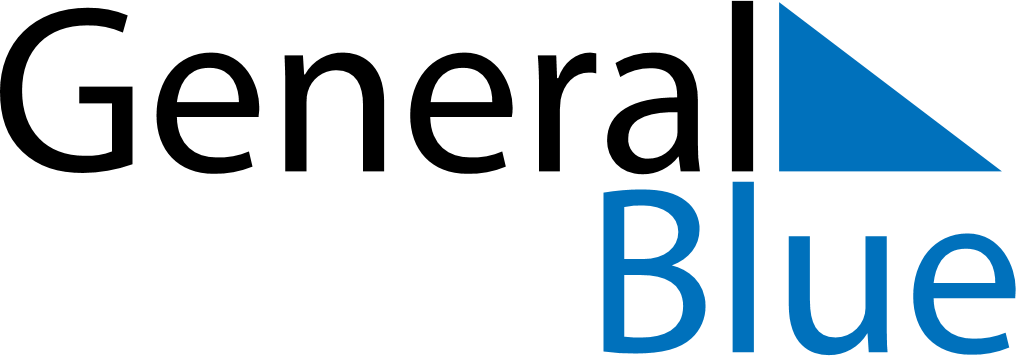 Bangladesh 2026 HolidaysBangladesh 2026 HolidaysDATENAME OF HOLIDAYFebruary 21, 2026SaturdayLanguage Martyrs’ DayMarch 17, 2026TuesdayMujib’s Birthday & Children’s DayMarch 20, 2026FridayEnd of Ramadan (Eid al-Fitr)March 25, 2026WednesdayGenocide Remembrance DayMarch 26, 2026ThursdayIndependence DayApril 14, 2026TuesdayBengali New Year’s DayMay 1, 2026FridayMay DayMay 19, 2026TuesdayBuddha’s BirthdayMay 27, 2026WednesdayFeast of the Sacrifice (Eid al-Adha)June 25, 2026ThursdayDay of AshuraAugust 15, 2026SaturdayNational Mourning DayAugust 24, 2026MondayKrishna JanmashtamiAugust 25, 2026TuesdayBirthday of Muhammad (Mawlid)October 8, 2026ThursdayDurga PujaNovember 21, 2026SaturdayArmed Forces DayDecember 14, 2026MondayMartyred Intellectuals DayDecember 16, 2026WednesdayVictory DayDecember 25, 2026FridayChristmas Day